Винтовая лестница C20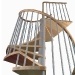 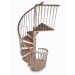 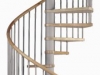 Преимущества:ЭкономичнаяСтупени и верхняя площадка из твердой древесиныВысококачественная отделкаКлючевые элементы:Регулируемый подъем (высота), от 21 до 23смВозможность вращения лестницы по часовой стрелке или противВсеобщая посадкаВозможность выбора цвета металлаВозможность выбора диаметраМодель винтовой лестницы С20 состоит из 11 ступеней. Ступени и верхняя площадка изготовлены из массива бука лиственных пород, покрытых двумя слоями лака.  Балясина и центральная опора сделаны из стали и окрашены порошковой краской. Они могут быть  цветные, серые или черные. Поручень изготовлен из массива древесины, но также доступно исполнение из пластика (в цвет центральной поры и балясины).Винтовая лестница С20 поставляется в разобранном виде. Собрать ее может практически любой, руководствуясь инструкцией. Вы можете увеличить высоту стандартной комплектации, устанавливая дополнительные ступени. Мы рады предложить Вам целый ряд других полезных аксессуаров.Установка 
ВнутренняяУход
Изредка чистка с помощью влажной ткани и неабразивных средствМакет
Макет винтовой лестницы С20 зависит от количества ступеней, общего диаметра и площади пола. Детальные чертежи предоставляются по запросу.Размеры в собранном виде
Мы предлагаем три диаметра: 1200, 1400 или 1600 мм. В стандартную комплектацию входит 11 ступеней и верхняя платформа. Таким образом, высота лестницы достигает  2760 мм. При установке дополнительных ступеней максимальная высота может достичь  3680 мм (см. ниже таблицу).Размеры упаковки Объем Вес C20 12001125x930x470 мм0.49м ³152 кгC20 1400 1125x930x470 мм0.49м ³180 кгC20 1600 1125x930x470 мм0.49м ³199 кгТипОт полаСтандартный комплект2320 – 2760 ммСтандартный комплект + 1 ступенька2730 – 2990 ммСтандартный комплект + 2 ступеньки2940 – 3220 ммСтандартный комплект + 3 ступеньки3150 – 3450 ммСтандартный комплект + 4 ступеньки3360 – 3680 ммРазмеры и компоновкиНе ДоступноСрок поставки5 рабочих днейСтиль балюстрадыСтандартМатериал перилПластиковые (гибкие)СтупениДревесина: Из массива бука, блок ламинированныйТолщина: 40 ммГрадуированные для равномерности цвета: НетОтделка: Два слоя лакаЦвета: СветЦентральная опораЦвета:Черный или серый цветОтделка: С порошковым покрытиемМатериал: СтальДиаметр:Протектор прокладки: ПластичныйПорученьМатериал: ПластичныйГибкие и жесткие: ГибкийРазмер и профиль: 40 мм диаметр круговогоОтделка: Текстурированные поверхностиЦвет: Соответствие цвета с порошковым покрытиемСтойки перилМатериал:Мягкий стальных трубДиаметр: 20 ммОтделка: С порошковым покрытиемЦвета: Черный или серый цветПоручни для перил разъемыМатериал:Отделка: Не ДоступноЦвета: Черный или серый цветПерила на поручень разъемыМатериал:Отделка: Не ДоступноЦвета: Черный или серый цветПрилагаемые инструкцииДаДругие аксессуары